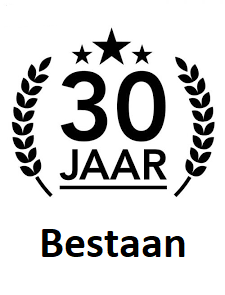 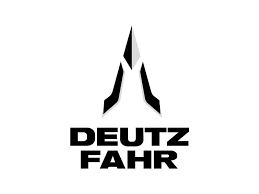 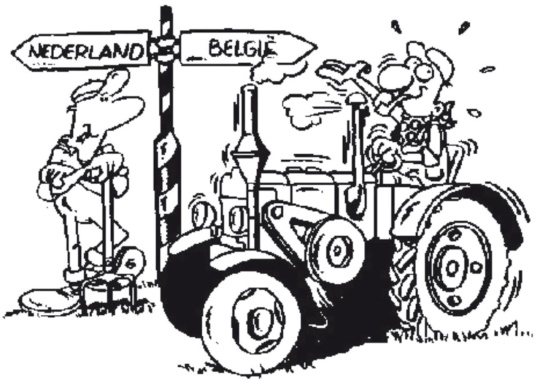 Graag inschrijven voor 11 mei Naam :   	Emailadres : Adres : 	GSM nummer : Postcode : 	Woonplaats : _________________________________________________________________________Stand met : Aantal meters :  Tafels/Stroom etc. nodig voor presentatie : Opmerkingen : De organisatie is niet aansprakelijk bij ongevallen of schade, U neemt deel op eigen risicoIk kom zaterdag en zondag  	Enkel zondag         ( s.v.p. juiste aankruisen )
Aan de maaltijd nemen wij deel :	met  personen á € 20,00 p/p inclusief 1 Consumptie
					met   kinderen á € 12,50 p/p inclusief 1 Consumptie

Betalen per bank :	Argenta BE06 9793 3712 5222 t.n.v. De Grenslandtrekkers

Dit formulier terugsturen of bezorgen bij:
P.Paridaans		Turnhoutseweg 54	5541 NZ Reusel of mail naar : paridaans@outlook.com   
F. Erpels		De Kleermakers 4	2370 Arendonk of mail naar : demodagen@gmail.com